CT室用乳腺定位针公开询价采购报价表报价单位：               （盖章）                                     年     月     日                                                                                  桐城市人民医院 综合采购办公室                                                                                                                                                  二零二三年三月十四日一、招标要求：（产品如图所示）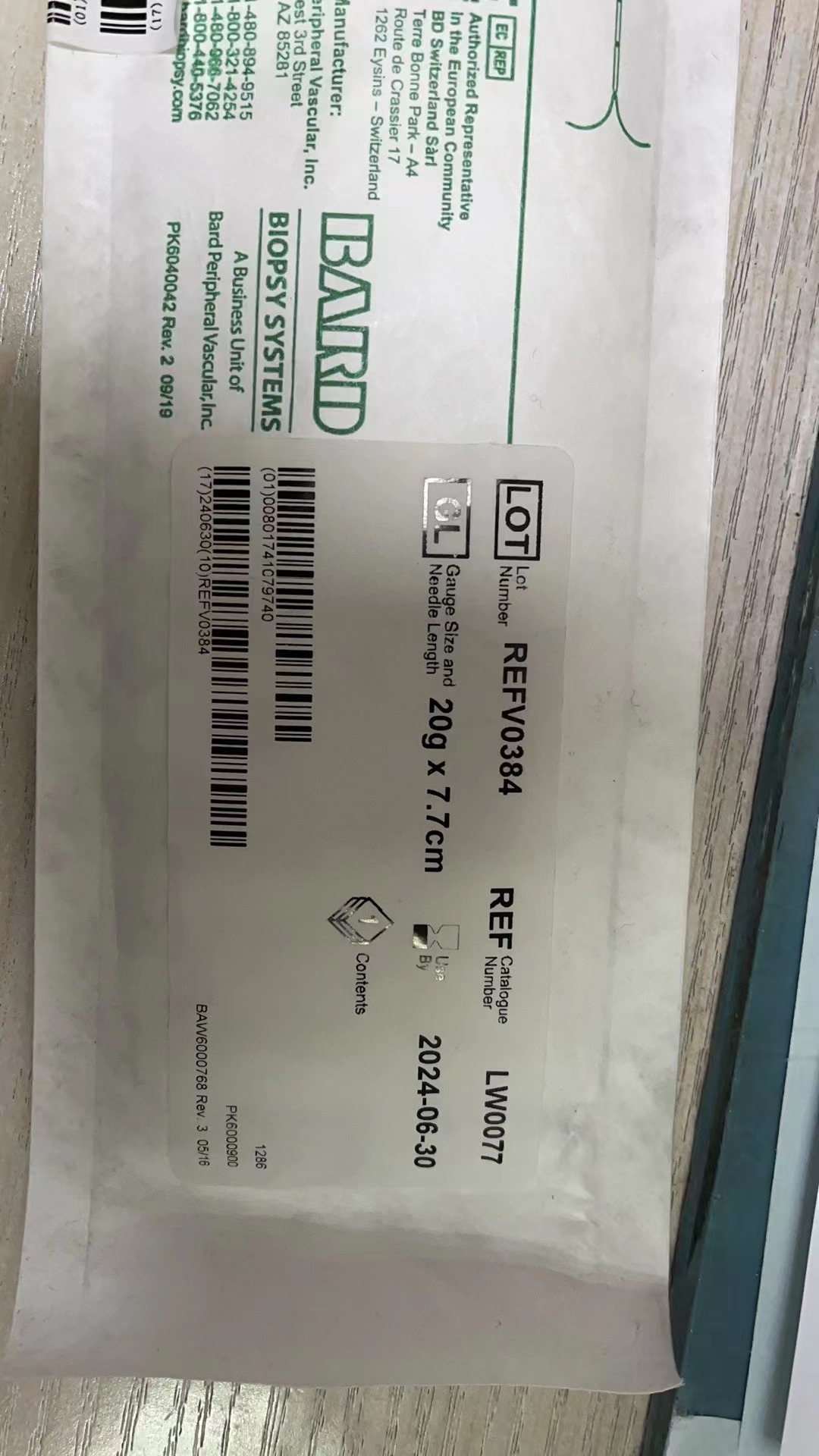 二、资质及其他要求：1、投标人必须具备相应医疗器械销售资质，合法经营的生产或经营单位、代理商, 须提供有效的营业执照、医疗器械经营许可证等复印件，均须加盖单位公章方为有效；★2、投标人的投标文件中必须标明所投产品的品牌和产品规格型号，提供产品厂家资质和产品注册证等相关证件（复印件需加盖投标公司公章），并提供产品图片或彩页；3、中标人在供货期内保证所提供的产品合格率100%，如出现不符合招标文件要求的产品，无条件退货。名  称名  称品  牌规格型号采购数量（支）报价（元/支）乳腺定位针乳腺定位针巴德LW0077按需采购备  注1.报价公司必须具备该产品经营资质，并提供相应证照;2.所报产品最高限价680元/支，必须满足附件参数要求，否则视为废标;3.报价表加盖公章密封，于3月20日16：00时前送至桐城市人民医院综合采购办公室，本着自愿原则，逾期视为放弃！   4.不接收快递报价文件。1.报价公司必须具备该产品经营资质，并提供相应证照;2.所报产品最高限价680元/支，必须满足附件参数要求，否则视为废标;3.报价表加盖公章密封，于3月20日16：00时前送至桐城市人民医院综合采购办公室，本着自愿原则，逾期视为放弃！   4.不接收快递报价文件。1.报价公司必须具备该产品经营资质，并提供相应证照;2.所报产品最高限价680元/支，必须满足附件参数要求，否则视为废标;3.报价表加盖公章密封，于3月20日16：00时前送至桐城市人民医院综合采购办公室，本着自愿原则，逾期视为放弃！   4.不接收快递报价文件。1.报价公司必须具备该产品经营资质，并提供相应证照;2.所报产品最高限价680元/支，必须满足附件参数要求，否则视为废标;3.报价表加盖公章密封，于3月20日16：00时前送至桐城市人民医院综合采购办公室，本着自愿原则，逾期视为放弃！   4.不接收快递报价文件。1.报价公司必须具备该产品经营资质，并提供相应证照;2.所报产品最高限价680元/支，必须满足附件参数要求，否则视为废标;3.报价表加盖公章密封，于3月20日16：00时前送至桐城市人民医院综合采购办公室，本着自愿原则，逾期视为放弃！   4.不接收快递报价文件。